Numune Alma İşlemi İş Akış ŞemasıNumune Takibi İşlemi İş Akış ŞemasıAnaliz Raporu Değerlendirme İşlemi İş Akış ŞemasıÜrün uygun	      	  Ürün ülkemiz	 		  Özel İşlemmu?	Hayırmevzuatına uygun mu?HayıruygulacakmıEvetEvetHayırEvetBaşka bir ülkeye gönderilecekmi?HayırEvet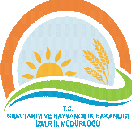 İŞ AKIŞ ŞEMASIBİRİM:TEKİRDAĞ İL GIDA TARIM VE HAYVANCILIK MÜDÜRLÜĞÜ / GIDA VE YEM ŞUBE MÜDÜRLÜĞÜŞEMA NO:GTHB.59.İLM.KYS.38ŞEMA ADI:AVRUPA BİRLİĞİ ÜLKELERİNE KURU MEYVE İHRACAT SAĞLIK SERTİFİKASI İŞLEMLERİ İŞ AKIŞŞEMASIİŞ AKIŞ ŞEMASIBİRİM:TEKİRDAĞ İL GIDA TARIM VE HAYVANCILIK MÜDÜRLÜĞÜ / GIDA VE YEM ŞUBE MÜDÜRLÜĞÜŞEMA NO:GTHB.59.İLM.KYS.AKŞ.02.07ŞEMA ADI:AVRUPA BİRLİĞİ ÜLKELERİNE KURU MEYVE İHRACAT SAĞLIK SERTİFİKASI İŞLEMLERİ İŞ AKIŞ ŞEMASIİŞ AKIŞ ŞEMASIBİRİM:TEKİRDAĞ İL GIDA TARIM VE HAYVANCILIK MÜDÜRLÜĞÜ / GIDA VE YEM ŞUBE MÜDÜRLÜĞÜŞEMA NO:GTHB.59.İLM.KYS.AKŞ.02.07ŞEMA ADI:AVRUPA BİRLİĞİ ÜLKELERİNE KURU MEYVE İHRACAT SAĞLIK SERTİFİKASI İŞLEMLERİ İŞ AKIŞ ŞEMASI